Unidad 3. La hora del bañoContenidos previosCompleta la tabla. Realiza las siguientes operaciones.María se despierta a las siete y media todas las mañanas y tarda una hora y media en arreglarse y llegar al colegio. ¿A qué hora entra al colegio? Dibuja las manecillas en el reloj.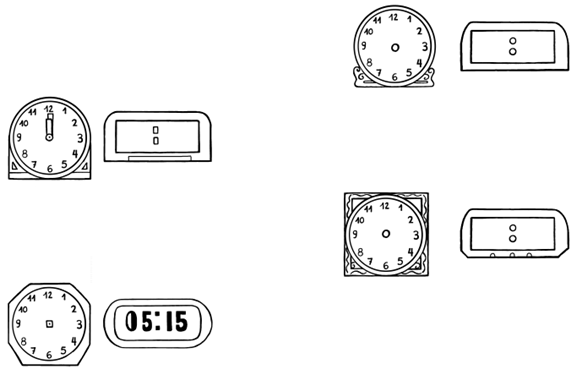 Solución:Unidad 3. La hora del bañoNúmeros del 200 al 299Une con flechas.Completa los ábacos o escribe el número debajo.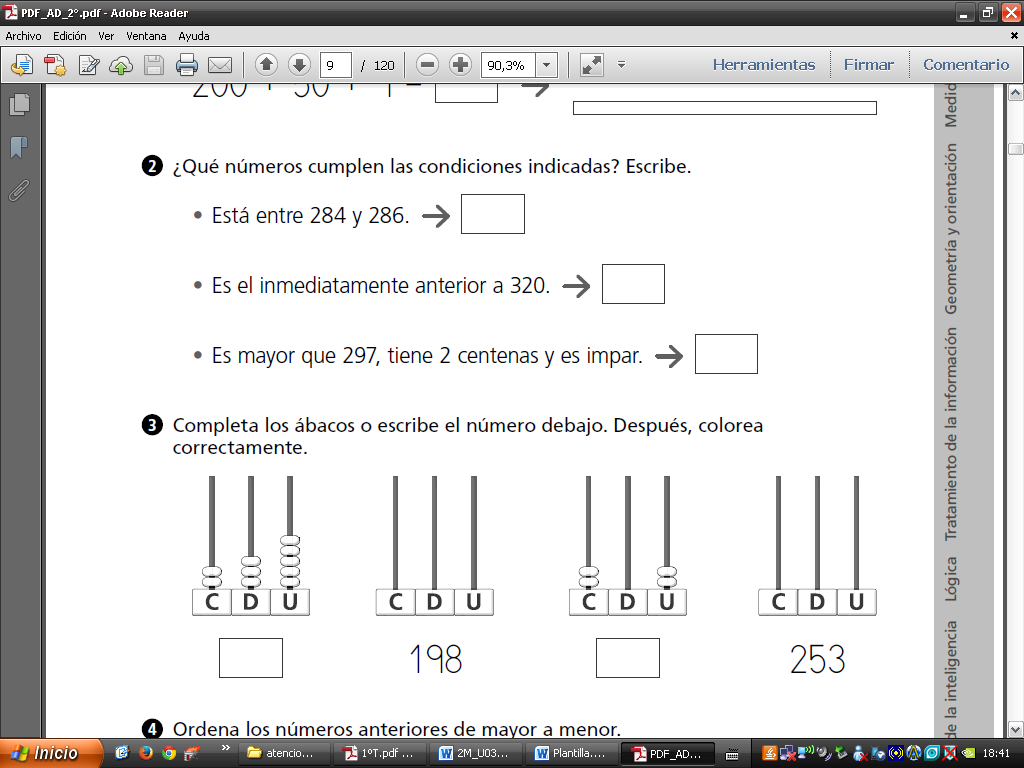 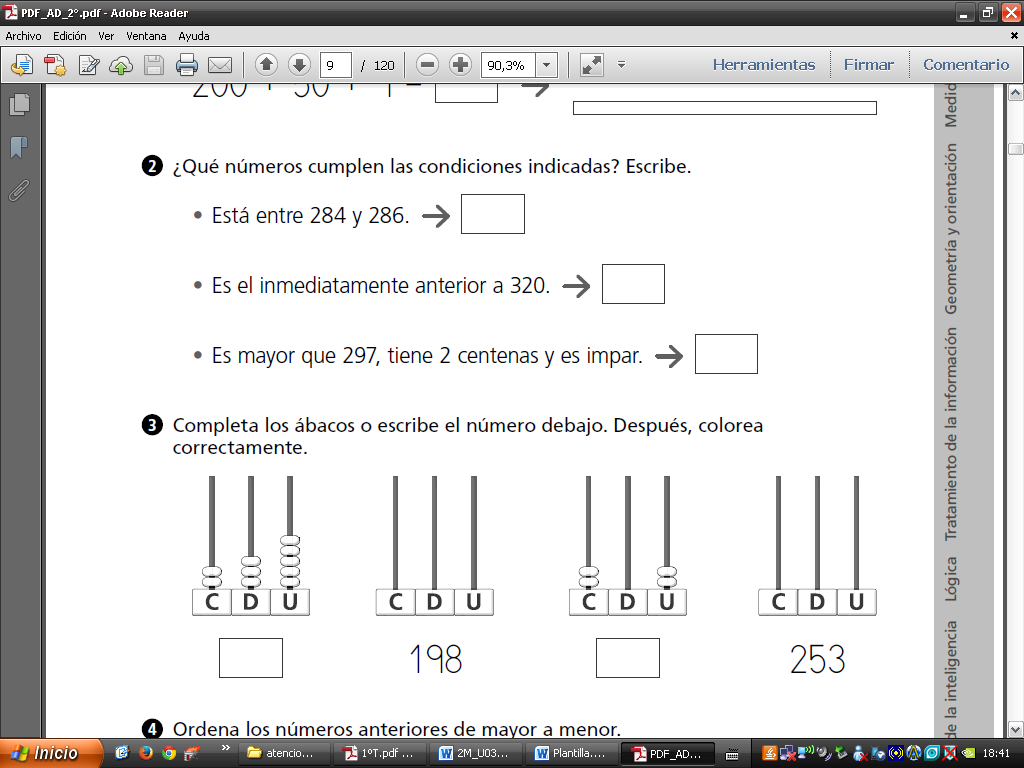 Ordena los número de la actividad anterior de mayor a menor.Unidad 3. La hora del bañoNúmeros ordinales del 1.º al 20.ºObserva el ejemplo y escribe.En la lista de clase, Luis tiene el número 2. Es el segundo.Antonio tiene el número 8. Es el Lucía tiene el 15. Es la Pedro tiene el 19. Es el En total somos 20 personas. El último es elEscribe con letra el número ordinal inmediatamente anterior y el siguiente al dado. Unidad 3. La hora del bañoResta sin llevadasCalcula la diferencia.Ordena de menor a mayor los resultados de las restas anteriores.Unidad 3. La hora del bañoResta con llevadas Ordena los pasos que seguirías para hacer una resta con llevadas.Coloca en vertical y calcula la diferencia.Unidad 3. La hora del bañoLa hora y los minutosLee y completa la hora de estos relojes.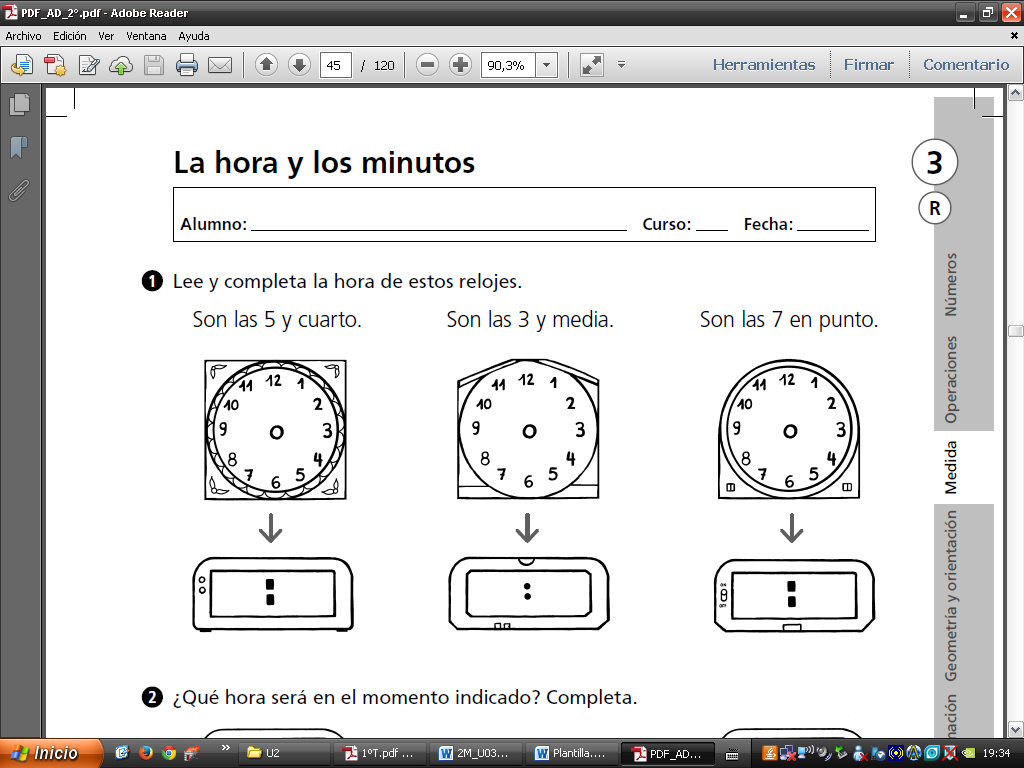 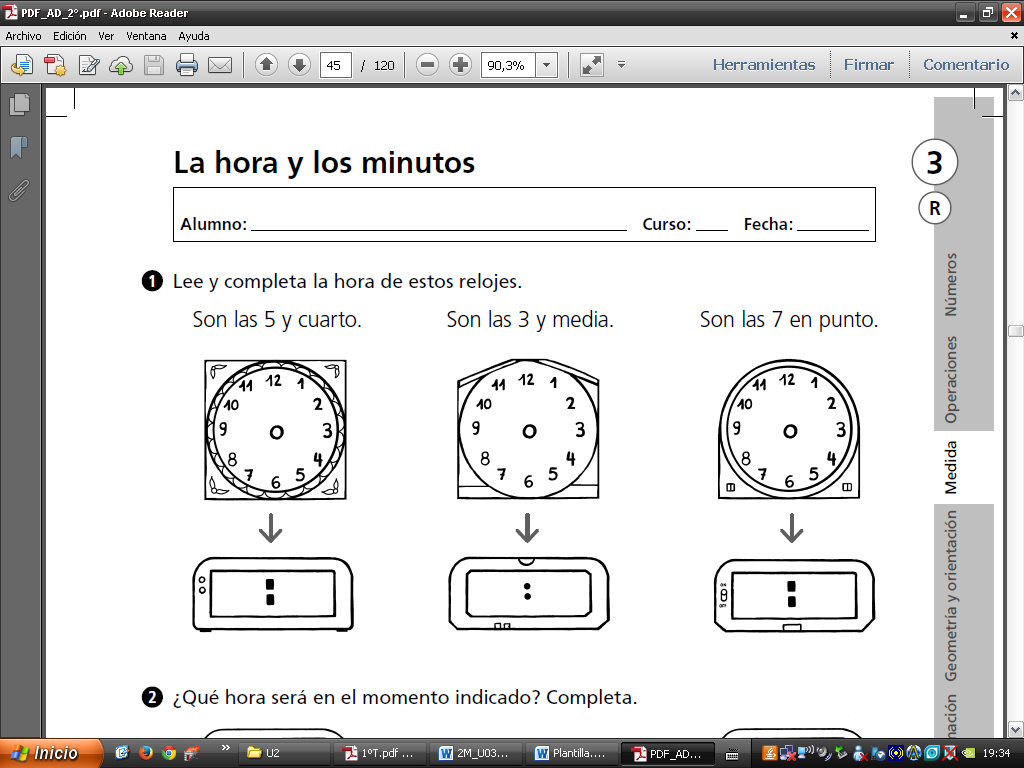 ¿Qué hora será en el momento indicado? Completa.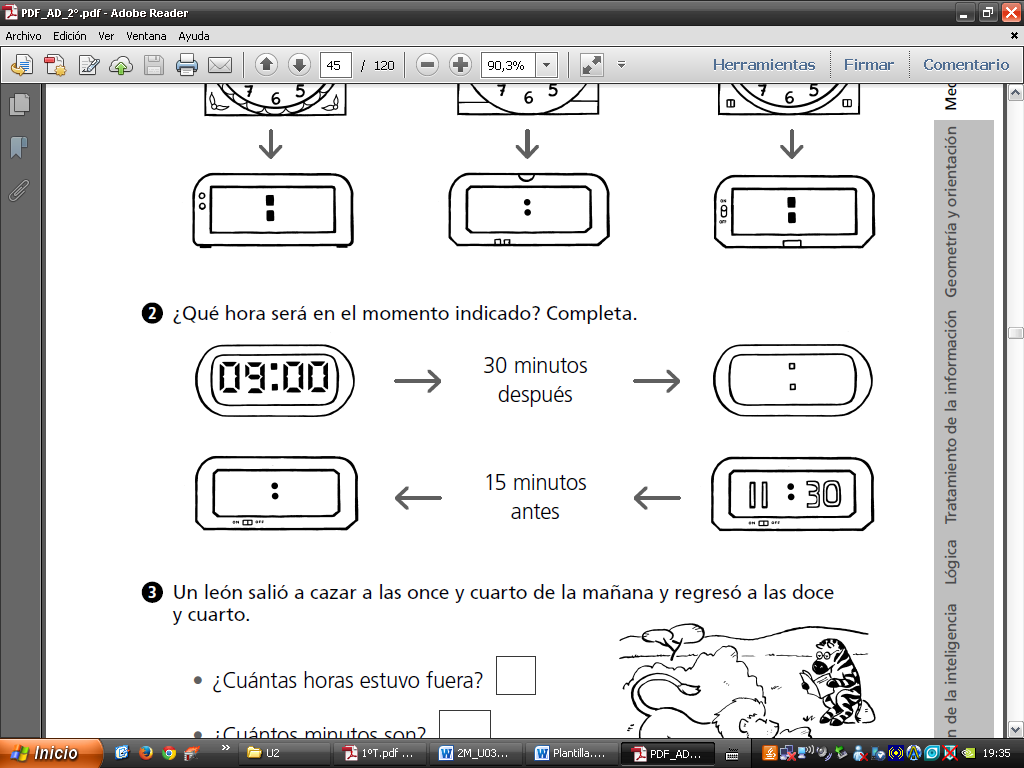 Unidad 3. La hora del bañoRecta, semirrecta y segmentoDibuja los puntos necesarios para convertir las siguientes rectas en lo que se indica.Contesta las siguientes preguntas:¿Qué diferencia hay entre una recta y una semirrecta? Si una recta la dividimos con un punto, ¿cuántas semirrectas se forman? Unidad 3. La hora del baño¡Sin problemas!Observa el dibujo, escribe una pregunta y resuelve.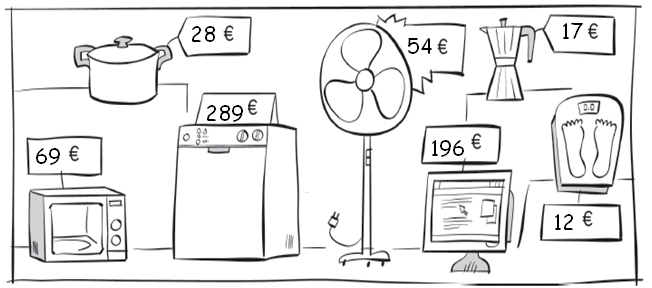 Marta necesita para su nueva casa un ventilador, una cafetera y un microondas.Pregunta:Solución:Paga con 150 €. Pregunta:Solución:Unidad 3. La hora del bañoConquista PISApolis¿Qué aparece en el dibujo? Rodea la respuesta correcta.rectassemirrectassegmentosManuel vive en el cuarto piso y María, tres pisos por encima. ¿En qué piso vive María? Subraya la respuesta correcta.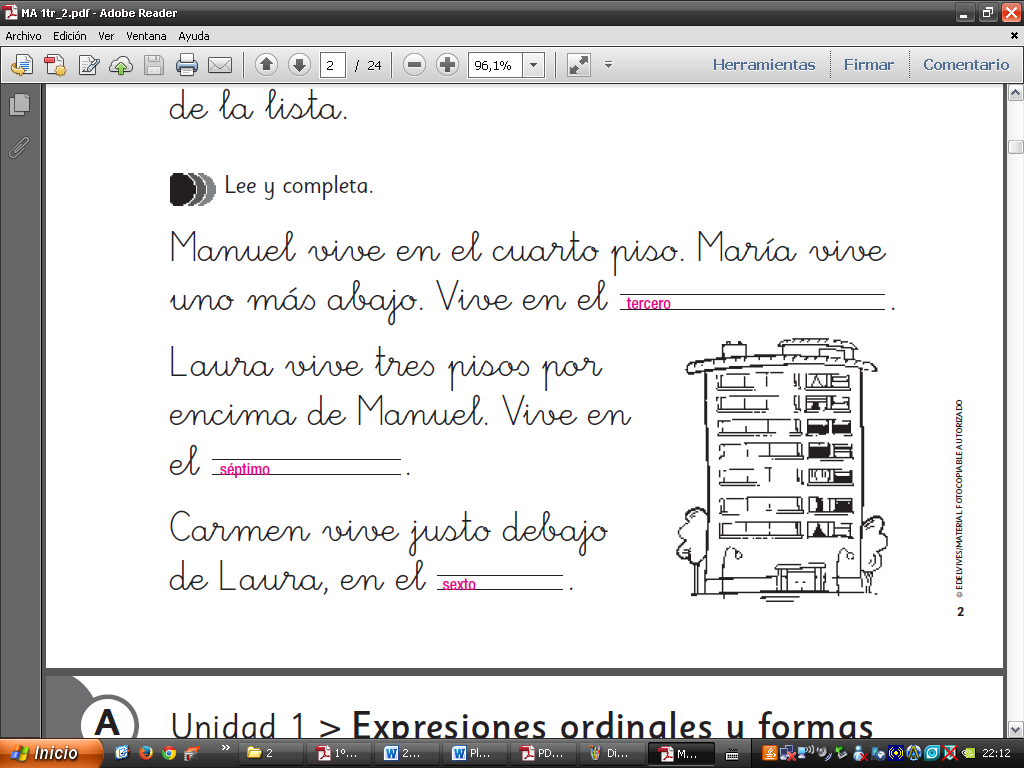 primeroquintoséptimo¿Cuántos minutos han pasado? Subraya la opción correcta.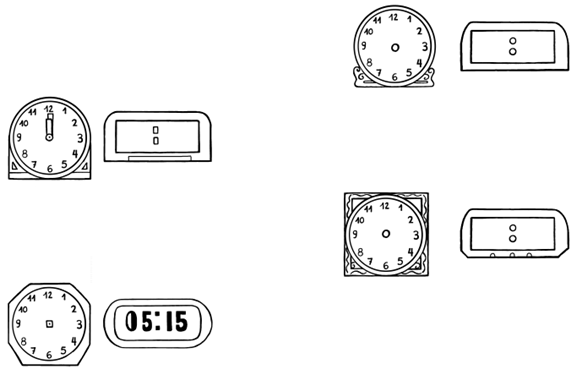 15 minutos30 minutos60 minutos Unidad 3. La hora del baño¿Te acuerdas? Completa la tabla. ¿Qué ve José cuando gira a su izquierda?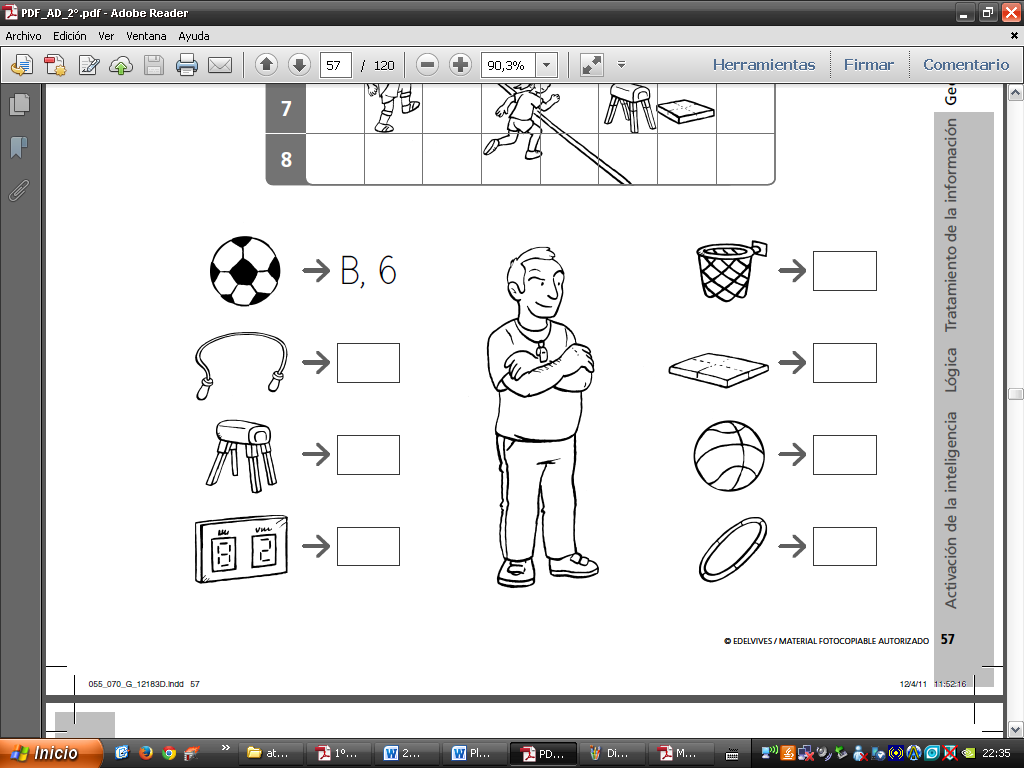 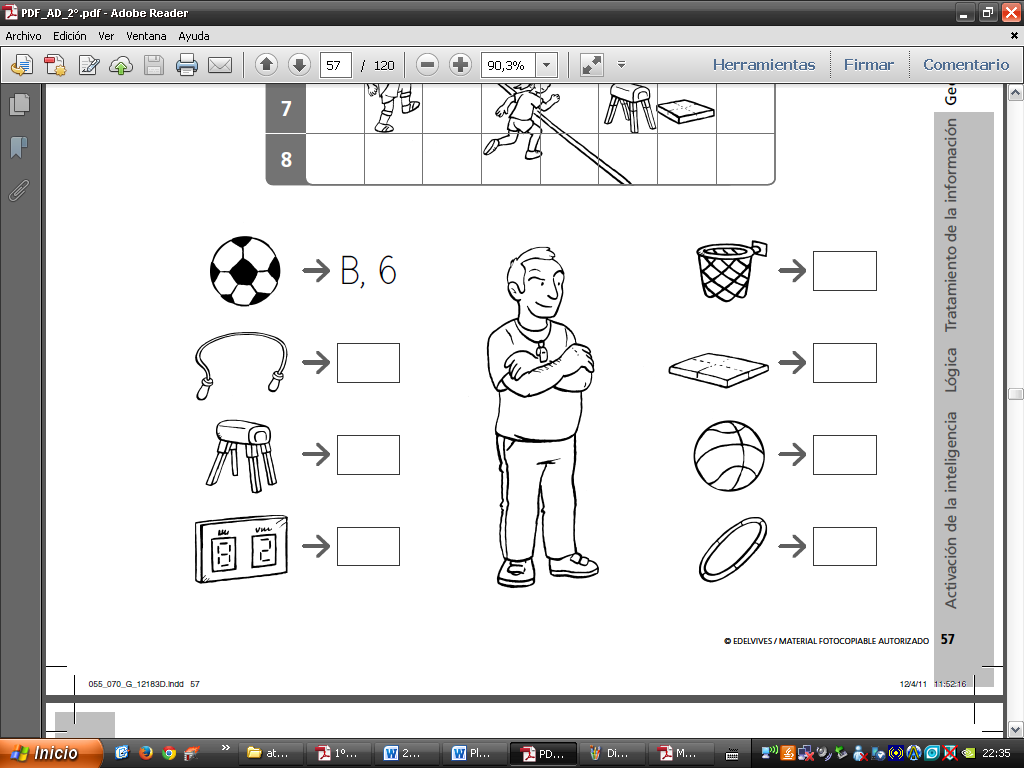 Unidad 3. La hora del baño¿Te acuerdas?Repasa con azul las líneas rectas, con rojo las curvas y con verde las mixtas. Cálculo mentalCalcula mentalmente y completa.Completa las series.+10             +10             +10             +10             +10               –10             –10             –10             –10             –10NúmeroCDUSe lee156156120120183183149149ciento cuarenta y nuevedecimotercerodécimocuartodecimosextodecimonovenoAyerHoyMañanamiércoles día 5domingo día 3sábado día 28viernes día 16